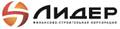 Сообщение для СМИ							Контакты для СМИ:28 июня 2016 года							Елена Малеева									+7 965 189 8931									pr@fsk-lider.ruОбщественные зоны на крышах перестают быть элитной опциейАналитики ФСК «Лидер» проанализировали предложение московских жилых комплексов с эксплуатируемыми кровлями. Если еще 5 лет назад такая опция присутствовала исключительно в элитных проектах, в 2015-2016 годах на рынок начали выходить проекты с общественными зонами на крыше, относящиеся к бизнес- и премиум-сегментам.«Вариантов эксплуатации кровли жилых комплексов на рынке представлено несколько. В одних проектах открытые террасы являются дополнительной площадью в составе пентхаусов и квартир, в других на крышах оборудованы вертолетные площадки,— рассказывает коммерческий директор ФСК «Лидер» Григорий Алтухов. — Но таких проектов, где бы крыши зданий были оборудованы под общественные зоны, и к ним имели доступ все жители и их гости, на рынке в разы меньше. На сегодняшний день на первичном рынке Москвы насчитывается 11 таких проектов». При этом две трети из них построены пять и более лет назад. Среди ЖК с общественными зонами на крыше, вышедшими на рынок в 2014 году и позднее, — клубный дом «Негоциант» (район Якиманка) со сквером и площадкой для мини-гольфа на крыше, комплекс апартаментов бизнес-класса Petrovsky Apart House (Войковский район) с террасой для жителей, а также дом премиум-класса «Дыхание» (Тимирязевский район), где помимо выхода на собственные эксплуатируемые кровли, которые получат жители некоторых квартир последних этажей, на крыше будет оборудована общественная зона с озеленением, баром и декоративным бассейном. Отличительной чертой последнего проекта является рекордная среди московских жилых комплексов высота, на которой расположена «общественная крыша» — это 29 этажей.На бизнес-класс и премиум-сегмент сейчас приходится по 18% от всего предложения жилых комплексов с общественными зонами на крышах (в единицах — по 2 жилых комплекса в каждом из сегментов), оставшиеся 64% (7 проектов) относятся к элитному сегменту. «Что касается перспектив рынка, в 2016-2017 году ожидается вывод еще двух проектов с эксплуатируемыми кровлями. И если о премиальном ЖК «Резиденция Тверская» уже известно, что на крыше запланирована общественная лаунж-зона, то во втором — комплексе апартаментов «Царев сад» — статус террас на крыше пока не заявлялся, — рассказывает Григорий Алтухов. — В целом же, если с одной стороны, эксплуатируемая кровля в условиях нашего климата становится дополнительной статьей расходов и предъявляет повышенные требования к локации и видовым характеристикам объекта, то в перспективе следующих пяти лет такая опция будет все чаще включаться в проекты премиум- и даже бизнес-класса».Справка о проекте:Дом «Дыхание» состоит из двух блоков переменной этажности, от 12 до 28 этажей. Проектом предусмотрены квартиры от одной до пяти комнат; минимальная площадь предложения составляет 47,3 кв. м, максимальная — 211,2 кв. м. «Изюминка» проекта — двухуровневые квартиры, а также квартиры с эксплуатируемой кровлей.Покупатели могут выбрать один из четырех стилей отделки, проникнутых философией Старка: минимализм, современное прочтение классики, культурная история человечества, переведенная на язык интерьера или же близость к природе.Дом расположен недалеко от центра столицы, рядом с ним находится креативный кластер «Флакон», в пределах 30-45 минут — высококлассные инфраструктурные спортивные объекты: «Сорочаны» и «Яхрома», вертолетный центр HeliportMoscow, яхт-клубы «Shore House» и «Адмирал».Местонахождение: г. Москва, Дмитровское ш., вл. 13Объем инвестиций: 7,3 млрд руб.Сроки строительства:  I кв. 2015 г. – IV кв. 2016 г.Площадь земельного участка: 1,191 гаОбщая площадь квартир: 36 657,0 кв. мКоличество квартир: 406Инфраструктура: подземный паркинг, эксплуатируемая кровля, ресторан, библиотека, бизнес-зал для деловых встреч, кинотеатрДевелопер проекта: ФСК «Лидер»Генеральный подрядчик: ООО «Стройарсенал»Класс объекта: премиумФинансово-строительная корпорация «Лидер» – многопрофильная девелоперская компания, входящая в число ведущих игроков рынка недвижимости. Уже 10 лет ФСК «Лидер» специализируется на реализации проектов в сфере жилой недвижимости: от комплексной застройки районов до строительства жилых домов по индивидуальным проектам. Общий объем жилой и коммерческой недвижимости, сданной ФСК «Лидер» в 2015 году, - 516 809 кв. м.. http://www.fsk-lider.ru